ZOSTAŃ SUPERBOHATEREM!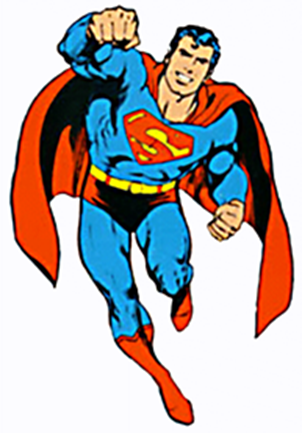 Weź udział  w kolejnej edycji lokalnej akcji zbierania kasztanów i żołędzi dla zwierząt – przyjedzie po nie leśnik,                                                  by zimą móc dożywiać leśne zwierzęta…TY również możesz stać się                                                                SUPERBOHATEREM dla zwierząt!!!     Podczas jesiennych spacerów zbieraj kasztany i żołędzie.Zachęć do akcji rodziców, dziadków i kolegów. Powiedz o niej sąsiadom i każdemu kogo znasz.Zebrane kasztany i żołędzie prosimy przynosić do Szkoły Podstawowej nr 22 ul. Harcerska 25, Tychy - tu odbiorą je leśnicy (Leśnictwo Świerczyniec. Nadleśnictwo Kobiór).AKCJA TRWA:                      Od 26.09.2016r. do 20.10.2016r. Ze względów organizacyjnych Wasze zbiory przynoście do hallu głównego obok świetlicy szkolnej codziennie od 7:00 do 8:00, oraz na przerwach obiadowych, wtedy dyżury pełnić będą członkowie klubu MAŁYCH WOLONTARIUSZY.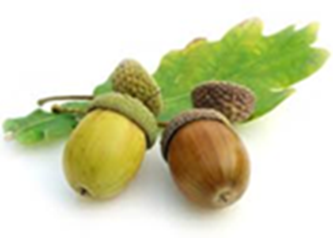 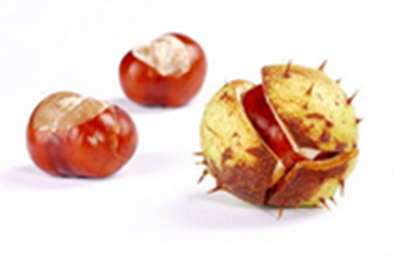 Organizatorzy: szkolny KLUB MAŁEGO WOLONTARIUSZA z opiekunami Moniką Burzyńską, Martą Mitoraj. Akcję wspomaga Magdalena PstrągowskaSzkoła Podstawowa nr 22 z Oddziałami Integracyjnymi w Tychach (ul. Harcerska 25). 